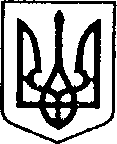 УКРАЇНАЧЕРНІГІВСЬКА ОБЛАСТЬН І Ж И Н С Ь К А    М І С Ь К А    Р А Д АВ И К О Н А В Ч И Й    К О М І Т Е ТР І Ш Е Н Н ЯВід 01 травня2024р.                    м. Ніжин                                             № 219Про встановлення статусу дитини,яка постраждалавнаслідоквоєннихдій та збройнихконфліктівВідповідно до пункту б статті 34, статей 51, 52, 53, 59, 73 Закону України «Про місцеве самоврядування в Україні»,Регламенту виконавчого комітету Ніжинської міської ради VIII скликання, затвердженого рішенням Ніжинської міської ради Чернігівської області від 24 грудня 2020 року № 27-4/2020, частини 6 статті 30¹ Закону України «Про охорону дитинства»,Порядку надання статусу дитини, яка постраждала внаслідок воєнних дій тазбройних конфліктів, затвердженого постановою Кабінету Міністрів України «Про затвердження Порядку надання статусу дитини, яка постраждала внаслідок воєнних дій та збройних конфліктів» від 05 квітня 2017 року № 268 (зі змінами), розглянувши пропозиції комісії з питань захиступрав дитини (Протокол комісії з питань захисту прав дитини від 02 квітня 2024 року № 5), виконавчий комітет міської ради вирішив:1. Встановити статус дитини, яка постраждала внаслідок воєнних дійта збройних конфліктів, а саме: зазнала психологічного насилля:1.1. Малолітній …..1.2. Малолітньому …...1.3. Малолітній …...1.4. Малолітньому …..1.5. Малолітній ……1.6. Повнолітній …..1.7. Малолітньому ….1.8. Малолітньому ….1.9. Малолітній ….1.10. Малолітній ….1.11. Малолітньому ….1.12. Малолітній ….1.13. Малолітньому …..1.14. Малолітньому ….1.15. Неповнолітньому …..1.16. Малолітньому….1.17. Малолітній ….1.18. Малолітній ….1.19.Малолітній ….1.20.Малолітній ….1.21. Неповнолітній ….1.22. Малолітній...1.23. Неповнолітньому ….1.24.Малолітній …..1.25. Малолітній …..1.26. Малолітній …..1.27. Неповнолітньому 1.28.Неповнолітньому 1.29Малолітньому 1.30. Малолітньому 1.31. Малолітній 1.32. Малолітньому 1.33. Малолітньому 1.34. Малолітній 1.35. Малолітньому 1.36.Малолітній 1.37. Неповнолітній.1.38. Малолітньому 1.39.Малолітній 1.40.Малолітньому 1.41. Малолітній 1.42. Повнолітньому 1.43. Малолітньому 1.44.Малолітньому 1.45. Малолітній 1.46. Малолітньому1.47. Малолітньому 1.48. Малолітньому 1.49. Малолітній 1.50. Малолітній 1.51. Неповнолітній 1.52. Малолітній 1.53. Малолітній 1.54. Малолітньому 1.55. Неповнолітньому 1.56. Малолітньому 1.57. Малолітній 1.58. Малолітній 1.59. Неповнолітній 1.60. Малолітньому.1.61. Малолітній 1.62. Малолітній 1.63.Малолітньому 1.64. Малолітньому 1.65. Неповнолітній 1.66. Малолітній 1.67.Малолітньому 1.68. Малолітній 1.69. Неповнолітньому 1.70. Повнолітньому 1.71. Малолітньому 1.72. Малолітній 1.73. Малолітній 1.74. Неповнолітній 1.75.Малолітній 1.76. Неповнолітньому 1.77. Малолітньому 1.78.Неповнолітній 1.79. Малолітньому 1.80. Малолітній 1.81. Малолітній 1.82.Малолітній 1.83.Малолітній 1.84.Малолітній 1.85. Малолітній 1.86. Малолітній 1.87. Повнолітньому 1.88.Неповнолітньому 1.89. Малолітньому 1.90. Малолітній 1.91. Неповнолітній 1.92. Малолітньому 1.93. Малолітній 1.94. Малолітньому 1.95. Малолітньому 1.96. Неповнолітній 1.97. Малолітньому 1.98. Неповнолітньому1.99. Малолітньому 1.100. Малолітньому 1.101. Малолітній 1.102. Малолітній 1.103. Малолітньому 1.104. Неповнолітньому 1.105. Неповнолітньому 1.106. Малолітньому 1.107. Повнолітньому 1.108. Малолітній 1.109. Малолітній 1.110. Малолітній 1.111. Неповнолітньому 1.112. Малолітньому 1.113. Малолітній 1.114. Малолітній 1.115. Неповнолітньому 1.116. Малолітньому 1.117. Малолітній.1.118. Малолітньому 1.119. Неповнолітньому 1.120. Неповнолітньому 1.121. Малолітній 1.122. Неповнолітньому 1.123. Повнолітньому 1.124. Малолітній 1.125. Малолітній 1.126. Неповнолітньому 1.127. Малолітньому1.128. Неповнолітньому 1.129. Малолітній 1.130. Малолітньому 1.131. Малолітньому 1.132. Повнолітній 1.133. Малолітній 1.134. Малолітній 1.135. Малолітньому 1.136. Малолітній 1.137. Малолітній 1.138. Малолітній 1.139. Малолітній 1.140. Неповнолітній 1.141. Малолітньому 1.142. Неповнолітньому 1.143. Малолітньому 1.144. Малолітній 1.145. Малолітній 1.146. Малолітньому 1.147. Малолітній 1.148. Повнолітній 1.149. Повнолітній 1.150. Малолітній 1.151. Малолітній 1.152. Малолітньому 1.153. Малолітньому 1.154. Неповнолітній 1.155. Малолітній 1.156. Малолітньому 1.157. Малолітньому 1.158. Неповнолітній 1.159. Малолітній 1.160. Малолітній 1.161. Малолітньому 1.162. Малолітньому 1.163. Малолітньому 1.164. Малолітньому 1.165. Малолітній 1.166. Неповнолітньому 1.167. Малолітній 1.168. Малолітній 1.169. Малолітньому 1.170. Малолітньому1.171. Малолітньому 1.172. Малолітньому 1.173. Неповнолітньому 1.174. Неповнолітній 1.175.Неповнолітній 1.176. Малолітній 1.177. Малолітній 1.178.Неповнолітній 1.179. Малолітній 1.180. Малолітньому 1.181. Повнолітньому 1.182. Малолітньому 1.183.Малолітньому 1.184. Малолітній 1.185. Малолітній 1.186. Малолітньому 1.187.Неповнолітньому.1.188. Малолітньому 1.189. Неповнолітній 1.190. Малолітньому 1.191. Малолітньому 1.192. Малолітньому 1.193. Малолітній 1.194. Малолітній 1.195.Малолітньому 1.196. Малолітній 1.197. Малолітній 1.198. Неповнолітньому 1.199. Малолітньому 1.200. Малолітньому 1.201. Малолітньому 1.202. Малолітній 1.203. Малолітньому 1.204.Неповнолітній 1.205. Неповнолітньому 2. Начальнику служби у справах дітей Наталії Рацин забезпечити оприлюднення даного рішення на офіційному сайті міської ради протягом 5 робочихднів з дня йогоприйняття.3. Контроль за виконанням рішення покласти на заступника міського голови з питань діяльності виконавчих органів ради Ірину Грозенко.Головуючий на засіданні виконавчого комітетуНіжинської міської радиперший заступник міського головиз питань діяльності виконавчих органів ради                     Федір ВОВЧЕНКОПояснювальна запискадо проекту рішення «Про встановлення статусу дитини,яка постраждала внаслідок воєннихдій та збройних конфліктів»Відповідно до пункту б статті 34, статей 42, 51, 52, 53, 59, 73 Закону України «Про місцеве самоврядування в Україні»,Регламенту виконавчого комітету Ніжинської міської ради VIII скликання, затвердженого рішенням Ніжинської міської ради Чернігівської області від 24 грудня 2020 року № 27-4/2020, частини 6 статті 30¹ Закону України «Про охорону дитинства»,Порядку надання статусу дитини, яка постраждала внаслідок воєнних дій тазбройних конфліктів, затвердженого постановою Кабінету Міністрів України «Про затвердження Порядку надання статусу дитини, яка постраждала внаслідок воєнних дій та збройних конфліктів» від 05 квітня 2017 року № 268 (зі змінами), розглянувши пропозиції комісії з питань захиступрав дитини, захищаючи інтереси дитини виконавчий комітет Ніжинської міської ради, як орган опіки та піклування, встановлює статус дитини, яка постраждала внаслідок воєнних дійта збройних конфліктів.Даний проект рішення містить інформацію, яка належить до конфіденційної та без згоди осіб, яких вона стосується, опублікуванню не підлягає відповідно до статті 32 Конституції України, статей 301, 302 Цивільного кодексу України, Закону України «Про доступ до публічної інформації» №2939-VIвід 13.01.2011р., «Про захист персональних даних» №2297-VIвід 01.06.2010 р..Даний проект рішення потребує дострокового розгляду, оскільки рішення стосується соціально-правового захисту дітей.	Враховуючи вищевикладене, проект рішення «Про встановлення статусу дитини,яка постраждала внаслідок воєннихдій та збройних конфліктів»може бути розглянутий на засіданні виконавчого комітету з позитивним вирішенням питання.Доповідати проект рішення«Про продовження строку перебування дитини в сім’ї патронатного вихователя» на засіданнівиконавчогокомітетуНіжинськоїміської ради буде начальник сектора профілактики правопорушень серед дітей служби у справах дітей Лариса Єрофєєва.Начальник служби у справах дітей                                    Наталія РАЦИН